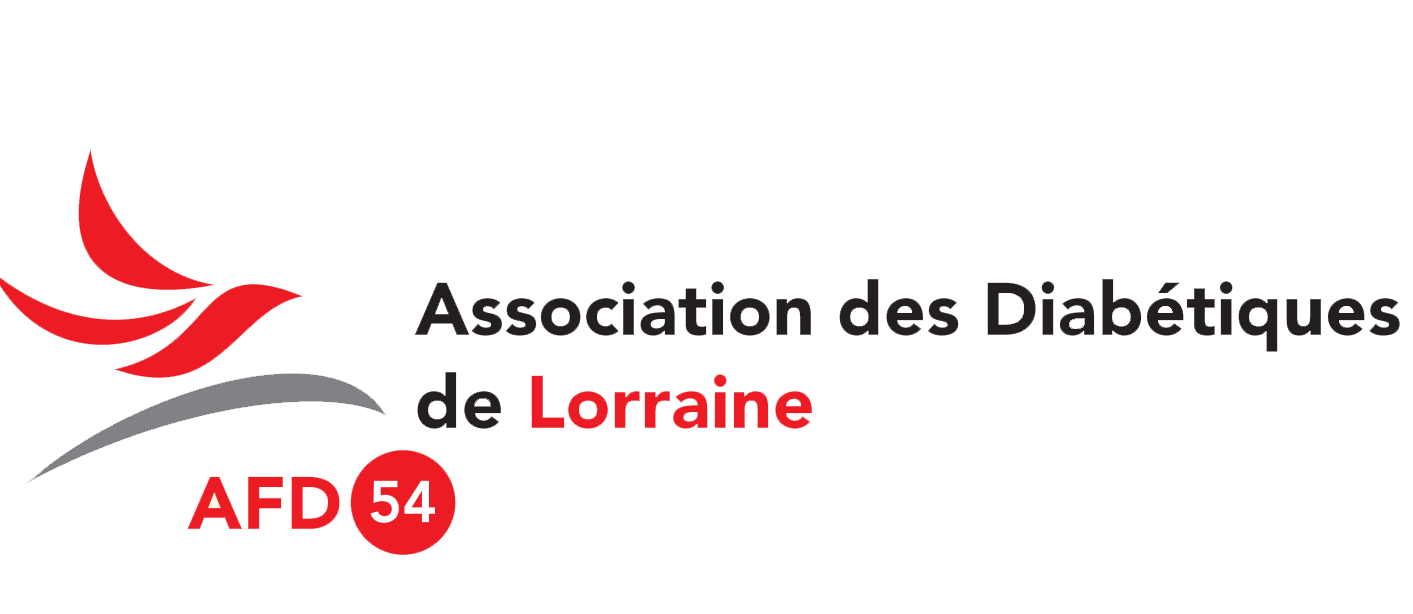 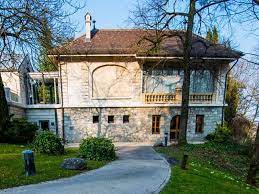                            Programme Journée Mondiale du Diabète 4 Novembre 2023Pavillon de l’Orangerie NancyAccueil à partir de 13h3014h 00 -14h15 :  Mots du président et de l’élu(e) à la Ville de Nancy14h15 -14h30 : Agnès Leconte « les 40 ans de L’association AFD Lorraine 54 !!» 14h30-15h15 : Dr Böhme Philip PH CHRU Nancy : » Diabète et Tabac »                         Débat et questions      15h30- 17h00 :  Ateliers Dépistage grand public et questions diverses :  Danielle Durain InfirmièreAlimentation « manger avec plaisir » : Thérèse Langard DiététicienneActivité Physique « bouger avec plaisir pour garder la forme » MF Ferry kinésithérapeuteAFD 54 et Elan solidaire échanges avec des patients experts 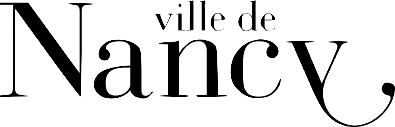 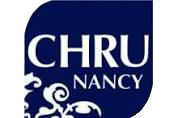 Parking gratuit et Bus T2 Destination Palais des sports de Gentilly                                      